26.01.2018г. на отделении «ОиПП» проведены классные часы в группах 203, 205, 225.Тема классного часа: «Твои люди, город.  М.Г.Первухин».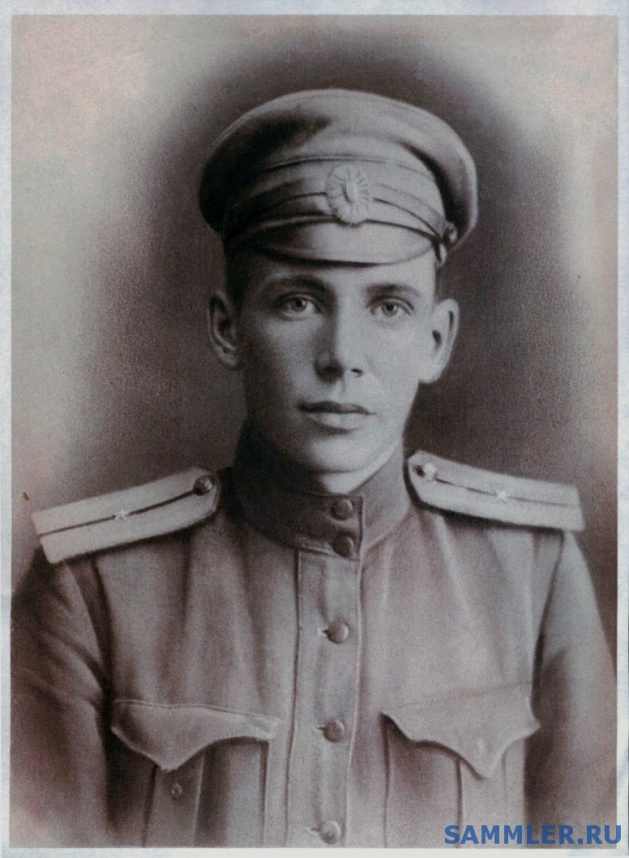 Принимал участие в боях при подавлении  антибольшевистского восстания в районе города Златоуст. Во время Гражданской войны на Южном Урале с октября по ноябрь 1920 года. С января 1921 года по середину осени того же года, работая ответственным секретарём редакции газеты «Пролетарская мысль», состоял в бюро Златоустовского уездного комитета комсомола, а до апреля 1922 года — заведующим отделом политического просвещения и заместителем секретаря Златоустовского уездного комитета РКП (б) и с апреля по август этого же года — техническим секретарём Златоустовского уездного комитета РКП (б). Данное мероприятие проведено   библиотекарем Л.Н. Коваленко             Во время проведения классного часа  использовались такие методы как: показ презентации.